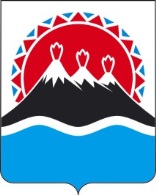  АГЕНТСТВО ПО ВНУТРЕННЕЙ ПОЛИТИКЕ КАМЧАТСКОГО КРАЯПРИКАЗ №  71-пг. Петропавловск-Камчатский                                            «15» июля 2014 года(в ред. приказов Агентства по внутренней политике Камчатского края от 29.09.2014 № 125-п, от 16.02.2015 № 5-п)В целях реализации подпрограммы 7 «Развитие системы социального обслуживания населения в Камчатском крае. Повышение эффективности государственной поддержки социально ориентированных некоммерческих организаций на 2014-2018 годы» государственной программы Камчатского края «Социальная поддержка граждан в Камчатском крае на 2014-2018 годы», утвержденной постановлением Правительства Камчатского края от 29.11.2013             № 548-ППРИКАЗЫВАЮ:1. Утвердить Порядок проведения краевого конкурса «Меценат года» согласно приложению 1. 2. Образовать конкурсную комиссию по проведению краевого конкурса «Меценат года» в составе согласно приложению 2.3. Утвердить Положение о конкурсной комиссии по проведению краевого конкурса «Меценат года» согласно приложению 3.4. Настоящий приказ вступает в силу через 10 дней после дня его официального опубликования.ВрИО руководителя Агентства                                                          В.В. МахиняПорядок проведения краевого конкурса «Меценат года» 1. Настоящий Порядок регламентирует процедуру проведения краевого конкурса «Меценат года» (далее – конкурс) среди индивидуальных предпринимателей, юридических и физических лиц, оказавших благотворительную помощь социально ориентированным некоммерческим организациям (далее – СОНКО).2. Целями проведения конкурса являются выявление, поощрение индивидуальных предпринимателей, юридических и физических лиц, оказавших благотворительную помощь СОНКО в Камчатском крае, а также стимулирование и содействие благотворительной деятельности и добровольчества в Камчатском крае.3. Участниками конкурса могут быть юридические лица любых организационно–правовых форм, индивидуальные предприниматели, физические лица (группа лиц), оказывающие благотворительную помощь СОНКО (далее - участники).4. Участниками конкурса не могут быть юридические лица любых организационно–правовых форм – получатели государственной поддержки в форме субсидии из федерального бюджета, бюджета Камчатского края, местных бюджетов муниципальных образований в Камчатском крае.5. Конкурс проводится конкурсной комиссией, образованной приказом Агентства по внутренней политике Камчатского края (далее – Агентство).6. Агентство размещает объявление о проведении конкурса на официальном сайте исполнительных органов государственной власти Камчатского края в сети «Интернет» (www.kamchatka.gov.ru), в разделе «Исполнительная власть», на странице Агентства.В объявлении о проведении конкурса указываются сроки проведения конкурса, место и порядок приема представлений и иных документов в соответствии с пунктом 8, 8.1 и 8.2 настоящего Порядка, контактный телефон, почтовый адрес для направления документов, иные необходимые сведения о конкурсе.7. Срок приема представлений и прилагаемых к ним документов составляет не менее 20 дней со дня объявления конкурса. 8. Выдвижение участников осуществляется СОНКО, получившими помощь в рамках благотворительной деятельности лиц, указанных в пункте 3 настоящего Порядка.8.1. Для выдвижения участников СОНКО готовят следующие документы:1) представление на имя руководителя Агентства согласно приложению № 1 к настоящему Порядку;2) документы, подтверждающие получение благотворительной помощи отдельно по каждому факту, содержащие информацию о видах оказанной помощи, ее размерах, дате и порядке передачи материальных и финансовых средств или иных ресурсов, о целях, на которые были использованы полученные средства и (или) ресурсы (платежные документы, акты выполненных работ, иные документы).8.2. Участники заполняют анкету участника конкурса по форме согласно приложению № 2 (для юридических лиц и индивидуальных предпринимателей) и приложению № 3 (для физических лиц) к настоящему Порядку.9. СОНКО представляют в Агентство единым пакетом документы, указанные в пунктах 8.1, 8.2.10. Агентство не позднее рабочего дня следующего за днем окончания приема заявок направляет в конкурсную комиссию документы, поступившие в Агентство в соответствии с пунктами 8, 8.1, 8.2 и 9 настоящего Порядка, для рассмотрения и определения победителей конкурса. Победителей конкурса может быть не более одного в каждой номинации.11. Конкурс «Меценат года» проводится одновременно по следующим номинациям:1) «Социально ответственная организация» (проводится среди юридических лиц);2) «Социально ответственный предприниматель»;3) «Доброе сердце» (проводится среди физических лиц).12. Определение победителей среди юридических лиц и индивидуальных предпринимателей осуществляется по следующим критериям:1) системность благотворительной деятельности участника:наличие концепции (программы, проекта) – 2 балла;наличие плана действий (перечня мероприятий) – 1 балл;оказание разовой помощи по обращениям – 1 балл;2) организационная структура и механизмы реализации благотворительной деятельности:работа через благотворительный фонд – 2 балла;участие в разработке и реализации благотворительных программ (в том числе по поддержке добровольческой деятельность) – 2 балла;оказание адресной благотворительной помощи по обращениям – 1 балл; 3) оценка результатов:наличие отчета о деятельности и реализации программ (проектов) – 2 балла;анкетирование благополучателей по результатам деятельности – 2 балла;наличие наград и поощрений за реализацию социальных программ в территориях присутствия (грамоты, дипломы и пр.) – 2 балла;наличие отзывов (благодарственных писем) – 1 балл; 4) длительность осуществления участником благотворительной деятельности: участник осуществляет благотворительную деятельность продолжительностью более 2-х лет – 3 балла;участник осуществляет благотворительную деятельность продолжительностью от 1 года до 2-х лет, включительно – 2 балла;участник осуществляет благотворительную деятельность продолжительностью до 1 года, включительно – 1 балл.121. Победителями конкурса по номинациям «Социально ответственная организация» и «Социально ответственный предприниматель» признаются соответственно юридические лица и индивидуальные предприниматели, набравшее наибольшее количество баллов по критериям, установленным частью 12 настоящего Порядка.13. Критерием определения победителей в конкурсе в номинации «Доброе сердце», проводимом среди физических лиц, является размер материальной помощи (в виде денежных средств, товароматериальных ценностей, работ и услуг). Победителями конкурса признаются участники, оказавшие наибольший объем материальной помощи СОНКО.14. При равном количестве баллов, полученных участниками конкурса в одной номинации, конкурсная комиссия определяет победителя большинством голосов путем открытого голосования.15. Срок проведения конкурса составляет не более 10 дней со дня окончания срока приема документов, указанного в объявлении о проведении конкурса.16. Документы, представленные СОНКО на конкурс, не возвращаются. 17. Присвоение звания «Меценат года» производится на основании решения конкурсной комиссии путем награждения дипломом и памятным подарком победителей конкурса.18. Конкурс по соответствующей номинации считается несостоявшимся, если в данной номинации принял участие только один участник. 19. Объявление о присвоении звания «Меценат года» размещается на официальном сайте исполнительных органов государственной власти Камчатского края в сети «Интернет» (www.kamchatka.gov.ru), в разделе «Исполнительная власть», на странице Агентства.20. Награждение победителей конкурса проводится в торжественной обстановке руководителем Агентства по внутренней политике Камчатского края. ПРЕДСТАВЛЕНИЕна участие в краевом конкурсе «Меценат года» ______________________________________________________________                                                                       (наименование СОНКО)ходатайствует о включении в состав участников краевого конкурса «Меценат года» в номинации __________________________________________________                                                    (наименование номинации)__________________________________________________________________(наименование участника конкурса/ФИО физического лица)Обоснование выдвижения (с указанием цели благотворительной поддержки, а также объемов, периодичности и результатов благотворительной поддержки): _____________________________________ .Размер материальной помощи (в виде денежных средств, товароматериальных ценностей, работ и услуг)___________________________________ ._______________________  ____________________ _____________________         (должность руководителя СОНКО)                                   (подпись)                                                         (ФИО)«___» ____________ 201_ год                  АНКЕТАучастника краевого конкурса «Меценат года»                                                       в номинации _____________________Полное наименование участника конкурса: _________________________ФИО руководителя: _____________________________________________ФИО бухгалтера: _______________________________________________Сведения об учредителях (ФИО и/или полное наименование юридического лица-учредителя) _____________________________________Дата регистрации:_______________________________________________ОГРН: _______________________________________________________ОГРНИП:_____________________________________________________ИНН/КПП: ___________________________________________________Контактное лицо (ФИО, должность): ______________________________Контактные телефоны: __________________________________________Факс: _______________ e-mail: ___________________________________Фактический адрес: _____________________________________________Юридический адрес (адрес местонахождения): ______________________Уставные цели: ________________________________________________Мотивы благотворительности: ____________________________________Краткое описание основной деятельности за предыдущий год: ____________________________________________________________________________________________________________________________________Сведения для оценки участников конкурса_______________________  ____________________ _____________________         (должность руководителя)                                   (подпись)                                                         (ФИО)М.П.АНКЕТАучастника краевого конкурса «Меценат года»                                                       в номинации «Доброе сердце»ФИО участника конкурса: _______________________________________Сфера деятельности/род занятий: _________________________________Мотивы благотворительности: ____________________________________Контактное лицо (ФИО, должность): ______________________________Контактные телефоны: __________________________________________Факс: _______________ e-mail: ___________________________________Фактический адрес: ____________________________________________________________________  ____________________                            			 (подпись участника)                                                         (ФИО)Составконкурсной комиссии по проведению краевого конкурса «Меценат года» Положение о конкурсной комиссии по проведению краевого конкурса «Меценат года» 1. Общие положения1.1. Конкурсная комиссия по проведению краевого конкурса «Меценат года» (далее - конкурсная комиссия) формируется для выявления индивидуальных предпринимателей, юридических и физических лиц, оказавших благотворительную помощь социально ориентированным некоммерческим организациям (далее - СОНКО) в Камчатском крае, а также для определения победителей конкурса.1.2. Правовую основу деятельности конкурсной комиссии составляют Конституция Российской Федерации, федеральные законы и иные нормативные правовые акты Российской Федерации, законы и иные нормативные правовые акты Камчатского края, а также настоящее Положение.2. Основные функции и права конкурсной комиссии2.1. Основными функциями конкурсной комиссии являются выявление индивидуальных предпринимателей, юридических и физических лиц, оказавших благотворительную помощь СОНКО в Камчатском крае, определение победителей конкурса.2.2. Для осуществления возложенных функций конкурсная комиссия имеет право:1) рассматривать и проверять документы, представленные лицами, указанными в пункте 3 Порядка проведения краевого конкурса «Меценат года» (Приложение 1 к настоящему приказу);2) в пределах своей компетенции запрашивать у СОНКО сведения, необходимые для уточнения и разъяснения отдельных положений программ (проектов), реализуемых на средства благотворительных пожертвований;3) принимать решения об определении победителей конкурса.3. Организация работы конкурсной комиссии3.1. Конкурсная комиссия образуется приказом Агентства по внутренней политике Камчатского края.3.2. Конкурсная комиссия формируется в составе не менее 9 человек из представителей исполнительных органов государственной власти Камчатского края, некоммерческих организаций, не принимающих участие в конкурсе, иных учреждений и организаций, имеющих опыт взаимодействия с СОНКО.3.3. Персональный состав конкурсной комиссии утверждается приказом Агентства по внутренней политике Камчатского края.3.4. Члены конкурсной комиссии участвуют в работе конкурсной комиссии на общественных началах.3.5. Формой работы конкурсной комиссии является заседание конкурсной комиссии.Заседания конкурсной комиссии проводятся по мере необходимости.3.6. Заседание конкурсной комиссии считается правомочным, если на нем присутствует не менее половины ее членов. Делегирование полномочий члена конкурсной комиссии иным лицам не допускается.3.7. Решения конкурсной комиссии принимаются простым большинством голосов присутствующих на заседании членов конкурсной комиссии. При равенстве голосов, голос председателя конкурсной комиссии (в его отсутствие - заместителя председателя конкурсной комиссии) является решающим.3.8. Председатель конкурсной комиссии:1) осуществляет руководство деятельностью конкурсной комиссии;2) назначает заседания конкурсной комиссии;3) утверждает повестку заседания конкурсной комиссии;4) организует и проводит заседания конкурсной комиссии, подписывает протоколы заседаний конкурсной комиссии;5) контролирует выполнение решений конкурсной комиссии.3.9. Заместитель председателя конкурсной комиссии осуществляет полномочия председателя конкурсной комиссии в его отсутствие.3.10. Секретарь конкурсной комиссии:1) формирует повестку заседания конкурсной комиссии;2) не позднее 3-х рабочих дней до дня проведения заседания конкурсной комиссии осуществляет уведомление членов конкурсной комиссии о дате, времени, месте и повестке заседания конкурсной комиссии;3) готовит документы в соответствии с повесткой заседания конкурсной комиссии;4) ведет протоколы заседаний конкурсной комиссии;5) осуществляет другие функции, связанные с организационной деятельностью конкурсной комиссии.3.11. Иные члены конкурсной комиссии:1) выражают мнение по вопросам, вынесенным для рассмотрения на заседание конкурсной комиссии;2) голосуют по вопросам повестки заседания конкурсной комиссии;3) выполняют поручения председателя конкурсной комиссии.3.12. Организационно-техническое обеспечение деятельности конкурсной комиссии осуществляется Агентством по внутренней политике Камчатского края. Об организации и проведении краевого конкурса «Меценат года» Приложение 1к приказу Агентства по внутренней политике Камчатского края от 15.07.2014 № 71-пПриложение 1к Порядку проведения краевого конкурса «Меценат года» Дата исх. №Агентство по внутренней политике Камчатского края__________________________________________(наименование СОНКО, адрес местонахождения)Приложение:Анкета участника краевого конкурса «Меценат года»          на ___ л., в 1 экз.Документы, подтверждающие получение СОНКО благотворительной помощи, на ___ л., в 1 экз.Приложение 2к Порядку проведения краевого конкурса «Меценат года» № п/пНаименование критерия При наличии отметить  Количество баллов 1.Системность благотворительной помощи участникаСистемность благотворительной помощи участникаСистемность благотворительной помощи участника1.1.наличие концепции (программы, проекта) 2 балла1.2.наличие плана действий (перечня мероприятий) 1 балл1.3.оказание разовой помощи по обращениям1 балл2.Организационная структура и механизмы реализации благотворительной деятельностиОрганизационная структура и механизмы реализации благотворительной деятельностиОрганизационная структура и механизмы реализации благотворительной деятельности2.1.работа через благотворительный фонд 2 балла2.2.участие в разработке и реализации благотворительных программ (в том числе по поддержке добровольческой деятельности)2 балла2.3.оказание адресной благотворительной помощи по обращениям1 балл3.Оценка результатовОценка результатовОценка результатов3.1.наличие отчета о деятельности и реализации программ (проектов) 2 балла3.2.анкетирование благополучателей по результатам деятельности2 балла3.3.наличие наград и поощрений за реализацию социальных программ в территориях присутствия (грамоты, дипломы и пр.)2 балла3.4.наличие отзывов (благодарственных писем)1 балл4. Длительность осуществления благотворительной деятельностиДлительность осуществления благотворительной деятельностиДлительность осуществления благотворительной деятельности4.1.осуществление благотворительной деятельности продолжительностью более 2-х лет 3 балла4.2.осуществление благотворительной деятельности продолжительностью более 1 года2 балла4.3.осуществление благотворительной деятельности продолжительностью до 1 года1 баллПриложение 3 к Порядку проведения краевого конкурса «Меценат года» Приложение 2к приказу Агентства по внутренней политике Камчатского края от 15.07.2014№ 71-пМахиняВиктор Владимирович- заместитель руководителя Агентства по внутренней политике Камчатского края, председатель конкурсной комиссии;КостылевАлексей Владиленович- секретарь Общественной палаты Камчатского края, заместитель председателя конкурсной комиссии (по согласованию);Николаева Елена Владимировна- консультант отдела по работе с общественными, религиозными объединениями и некоммерческими организациями, секретарь конкурсной комиссии;Артеменко Светлана Ивановна- начальник отдела по работе с общественными, религиозными объединениями и некоммерческими организациями;АфонинМаксим Геннадьевич- председатель Молодежного Правительства Камчатского края (по согласованию);Киле Мария Борисовна- заместитель председателя Общественного совета при Агентстве по внутренней политике Камчатского края (по согласованию);ПокрищукЛариса Ивановна- заместитель председателя Камчатского краевого объединения организаций профсоюзов - Федерации профсоюзов Камчатки (по согласованию);Сидоренко Мария Христофоровна- член Комиссии по социальной политике и здравоохранению Общественной палаты Камчатского края (по согласованию);Тимофеев Юрий Васильевич- председатель Региональной общественной организации ветеранов (пенсионеров) Пограничных войск Северо-Востока России (по согласованию).Приложение 3к приказу Агентства по внутренней политике Камчатского края от 15.07.2014 № 71-п